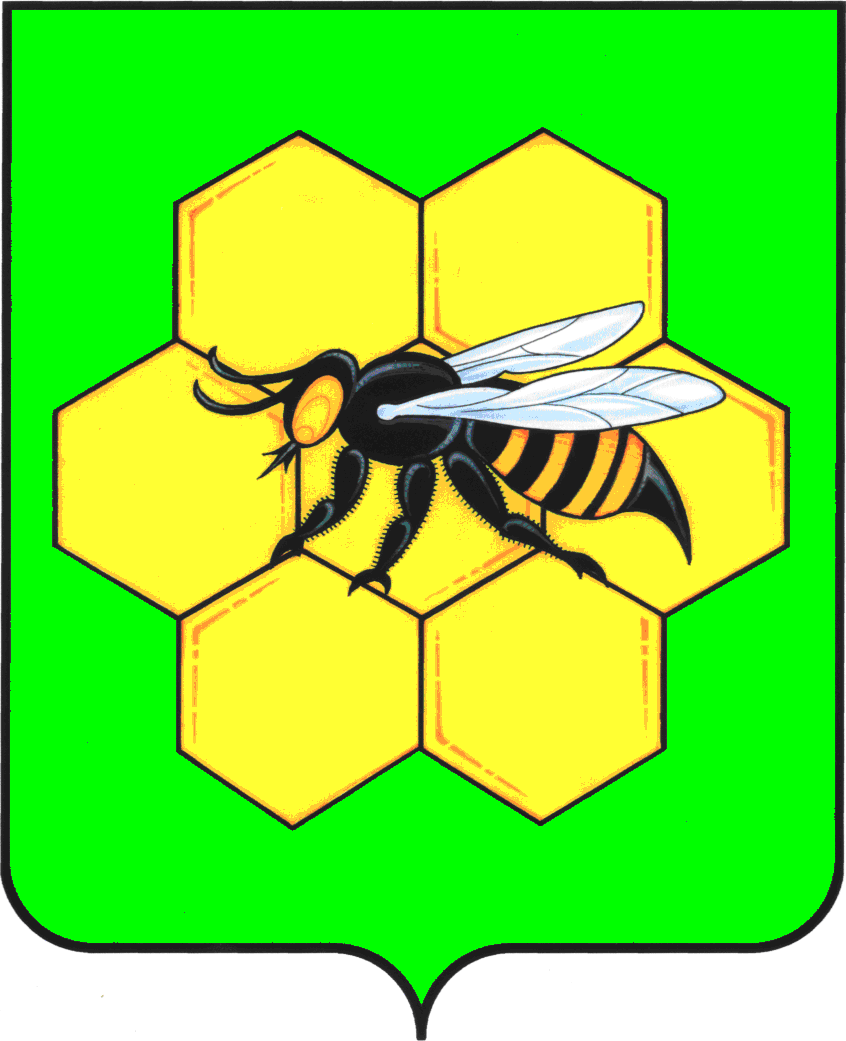 АДМИНИСТРАЦИЯМУНИЦИПАЛЬНОГО РАЙОНА ПЕСТРАВСКИЙСАМАРСКОЙ ОБЛАСТИПОСТАНОВЛЕНИЕ_______________№_________О внесении изменений в постановление администрации муниципального района Пестравский Самарской области от 29.12.2017 № 834 «Об утверждении муниципальной программы «Формирование  комфортной городской среды муниципального района Пестравский Самарской области на 2018-2022 годы»Руководствуясь Федеральным законом от 06.10.2003 № 131-ФЗ "Об общих принципах организации местного самоуправления в Российской Федерации", постановлением Правительства РФ от 30.12.2017 N 1710 "Об утверждении государственной программы Российской Федерации "Обеспечение доступным и комфортным жильем и коммунальными услугами граждан Российской Федерации", постановлением Правительства Российской Федерации от 10.02.2017 года № 169 "Об утверждении Правил предоставления и распределения субсидий из федерального бюджета бюджетам субъектов Российской Федерации на поддержку государственных программ субъектов Российской Федерации и муниципальных программ формирования современной городской среды", постановлением Правительства Самарской области от 01.11.2017 № 688 "Об утверждении государственной программы Самарской области "Формирование комфортной городской среды на 2018 - 2024 годы", в соответствии с распоряжением администрации муниципального района Пестравский Самарской области № 30 от 07.03.2019 «О внесении изменений в муниципальную программу «Формирование комфортной городской среды муниципального района Пестравский Самарской области на 2018-2022 годы», руководствуясь статьями 41, 43 Устава муниципального района Пестравский Самарской области, администрация муниципального района Пестравский  ПОСТАНОВЛЯЕТ:Внести в постановление администрации муниципального района Пестравский Самарской области от 29.12.2017 № 834 «Об утверждении муниципальной программы «Формирование  комфортной городской среды муниципального района Пестравский Самарской области на 2018-2022 годы» (далее – муниципальная программа) следующие изменения: заменить в наименовании постановления администрации муниципального района Пестравский Самарской области от 29.12.2017 № 834 «Об утверждении муниципальной программы «Формирование  комфортной городской среды муниципального района Пестравский Самарской области на 2018-2022 годы» число «2022» числом «2024»;заменить в наименовании муниципальной программы «Формирование  комфортной городской среды муниципального района Пестравский Самарской области на 2018-2022 годы» число «2022» числом «2024»;приложение к постановлению администрации муниципального района Пестравский Самарской области от 29.12.2017 № 834 «Об утверждении муниципальной программы «Формирование  комфортной городской среды муниципального района Пестравский Самарской области на 2018-2022 годы» изложить в новой редакции, согласно приложению к настоящему постановлению.Признать утратившими силу постановления администрации муниципального района Пестравский Самарской области №186 от 23.03.2018, № 837 от 26.12.2018 «О внесении изменений в постановление администрации муниципального района Пестравский Самарской области от 29.12.2017 № 834 «Об утверждении муниципальной программы «Формирование  комфортной городской среды муниципального района Пестравский Самарской области на 2018-2022 годы».Опубликовать настоящее постановление в районной газете «Степь» и разместить на официальном Интернет-сайте муниципального района Пестравский. Контроль за исполнением настоящего постановления оставляю за собой.Глава муниципального района Пестравский                                              А.П. ЛюбаевКазанцев Е. А. 8(846)7421288